FIRE & EMERGENCY MANAGEMENT COMMITTEE 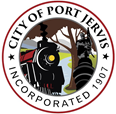                                                                  - Agenda -                                                         Common Council ChambersFire Chiefs                                                 Monday, February 20, 2017 - 7:00pm                     Committee Chairman                          Frank Fuller, III                                                                                                                                                      Stanley Siegel                                                                                           Dominic Cicalese                                                                                                                                                    Thomas Snyder                                                                                                                                                Committee Members                                                                                                                                                                                                                                                                                                                                         George BelcherEmergency Management                                                                                                                                        Gina Fitzpatrick            Thomas Vicchiariello                                                                                                                                                      Regis Foster           Called to Order:                                                    Pledge of Allegiance:Roll Call:     Public Comment:  (5 minute limit per person)Emergency Management Report:                                 Vehicle Maintenance:   Apparatus Updates:Emergency Management:  Flo Jean Dike:  Update100 Pike Street Traffic Light:  Phase II switch.  Update212 West Main:   Update Fire Chief’s Report:Old Business: Department By-Laws:  UpdateNew Business:   ISO:  UpdatePublic Comment: About topics covered in tonight’s meeting. (3 minute limit per person)        Adjournment:   Next F&EM Meeting February 20, 2017 @ 7:00pm in the Council Chambers